Centar za odgoj i obrazovanje Čakovec                                                                        šk.god. 2019/2020.Predmet:                                             Tjelesna i zdravstvena kulturaUčitelj: Vedran VurušićRazred:   OOS 13Nadnevak: 2.4.2020.Nastavna tema: OPV bez pomagalaIshodi učenja: učenik je samostalno ili uz minimalnu potporu izveo sve potrebne vježbe i pozitivno                            utjecao na snagu i fleksibilnost1.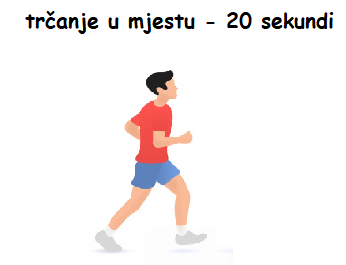 2.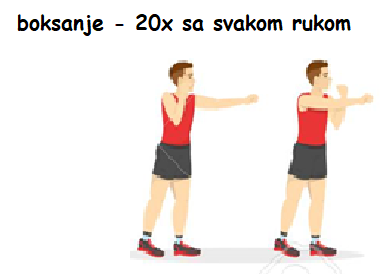 3.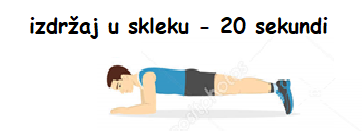 4.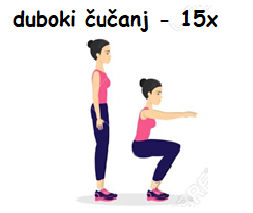 5. 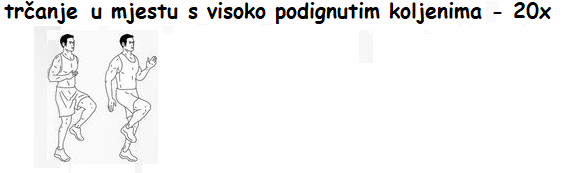 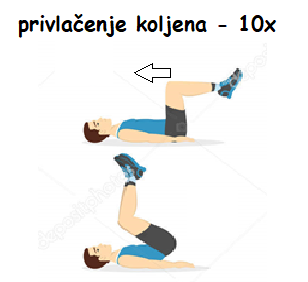 6. 7.  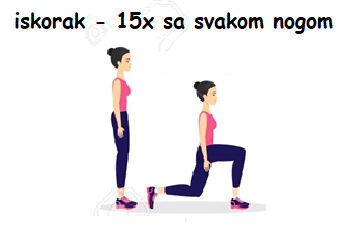 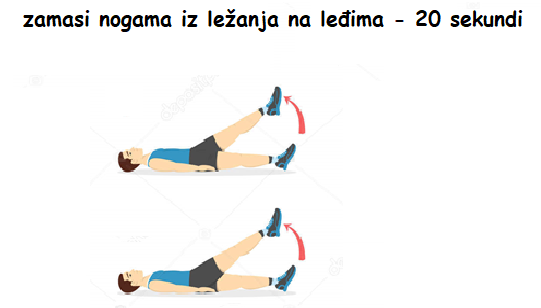 8. 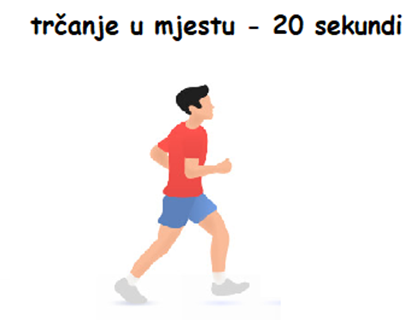 9.10.    Relaksacija- otresi ruke i noge te duboko udahni 10x.